Lietuvos vyriausiojo archyvaro tarnyba (toliau – Tarnyba) teikia savo nuomonę į Jūsų    2017 m. rugpjūčio 23 d. elektroniniu paštu pateiktus klausimus dėl Tarnybos interneto svetainėje laisvai platinamos oficialiųjų elektroninių dokumentų sudarymo ir tikrinimo priemonės (toliau – ADOC priemonė) funkcionalumo.Atsakydami į Jūsų pirmąjį ir antrąjį klausimus dėl elektroninių parašų ir elektroninių laiko žymų tikrinimo nenaudojant patikimuose sąrašuose (kaip jie apibrėžti 2014 m. liepos 23 d. Europos Parlamento ir Tarybos reglamento (ES) Nr. 910 / 2014 dėl elektroninės atpažinties ir elektroninių operacijų patikimumo užtikrinimo paslaugų vidaus rinkoje, kuriuo panaikinama Direktyva          1999 / 93 / EB, 22 straipsnyje) skelbiamos informacijos, informuojame, kad ADOC priemonė buvo sukurta dar 2011 m. Tarnybai vykdant ES struktūrinių fondų lėšomis finansuojamą projektą „Elektroninio archyvo infrastruktūros sukūrimas“. Ši priemonė remiasi elektroninio parašo sudarymo ir tikrinimo reikalavimais, nustatytais Elektroniniu parašu pasirašyto elektroninio dokumento specifikacijoje ADOC-V1.0, patvirtintoje Lietuvos vyriausiojo archyvaro 2009 m. rugsėjo 7 d. įsakymu Nr. V-60 (toliau – ADOC specifikacija), ir šiuo metu elektroninių parašų bei elektroninių laiko žymų tikrinimui nenaudoja patikimuose sąrašuose skelbiamos informacijos, kadangi toks reikalavimas ADOC specifikacijoje nebuvo nustatytas. ADOC priemonė elektroninių parašų ir elektroninių laiko žymų tikrinimui naudoja tik integruotą patikimumo užtikrinimo paslaugų teikėjų sąrašą, į kurį, esant poreikiui, yra galimybė įtraukti ir nekvalifikuotus patikimumo užtikrinimo paslaugų teikėjus. Atsižvelgiant į tai, informuojame, kad šiuo metu ADOC priemonės  pateikiami pranešimai dėl elektroninio parašo bei elektroninių laiko žymų galiojimo bei patikimumo yra tik informacinio pobūdžio ir negali būti laikomi teisiniu oficialiojo elektroninio dokumento, kvalifikuotų elektroninių parašų ar laiko žymų vertinimu ir galiojimo patvirtinimu. Atsakydami į Jūsų trečiąjį klausimą dėl ADOC specifikacijos reikalavimus atitinkančių GeDOC tipo oficialiųjų elektroninių dokumentų tikrinimo, atkreipiame dėmesį, jog praktinėje veikloje taikant ADOC specifikaciją, gali pasitaikyti situacijų, kai GeDOC tipo oficialiuosius elektroninius dokumentus turi pasirašyti ir pareigų neturintys asmenys (pvz., jei tai yra sutartis tarp viešojo administravimo įstaigos ir privataus fizinio asmens, ar privatus fizinis asmuo turi pasirašytinai susipažinti su viešojo administravo įstaigos pateiktu dokumentu). Dėl šios priežasties ADOC priemonė suteikia galimybę sėkmingai patikrinti ir tokius GeDOC tipo oficialiuosius elektroninius dokumentus, kuriuose nenurodytos pasirašančio asmens pareigos (nerodydama klaidos pranešimo).Lietuvos vyriausiasis archyvaras						          Ramojus KraujelisIrma Dagė, tel. (8 5) 265 2247, el. p. i.dage@archyvai.lt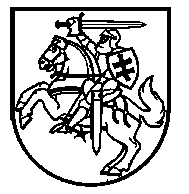 LIETUVOS VYRIAUSIOJO ARCHYVARO TARNYBABiudžetinė įstaiga, Mindaugo g. 8, LT- 03107 Vilnius, tel. (8 5) 265 1137, faks. (8 5) 265 2314, el. p. lvat@archyvai.ltDuomenys kaupiami ir saugomi Juridinių asmenų registre, kodas 188697087LIETUVOS VYRIAUSIOJO ARCHYVARO TARNYBABiudžetinė įstaiga, Mindaugo g. 8, LT- 03107 Vilnius, tel. (8 5) 265 1137, faks. (8 5) 265 2314, el. p. lvat@archyvai.ltDuomenys kaupiami ir saugomi Juridinių asmenų registre, kodas 188697087LIETUVOS VYRIAUSIOJO ARCHYVARO TARNYBABiudžetinė įstaiga, Mindaugo g. 8, LT- 03107 Vilnius, tel. (8 5) 265 1137, faks. (8 5) 265 2314, el. p. lvat@archyvai.ltDuomenys kaupiami ir saugomi Juridinių asmenų registre, kodas 188697087UAB „Estina"
gintas@estina.lt                      Nr.Į 2017-08-23 paklausimąDĖL LAISVAI PLATINAMOS ELEKTRONINIŲ DOKUMENTŲ SUDARYMO IR TIKRINIMO PRIEMONĖS FUNKCIONALUMODĖL LAISVAI PLATINAMOS ELEKTRONINIŲ DOKUMENTŲ SUDARYMO IR TIKRINIMO PRIEMONĖS FUNKCIONALUMODĖL LAISVAI PLATINAMOS ELEKTRONINIŲ DOKUMENTŲ SUDARYMO IR TIKRINIMO PRIEMONĖS FUNKCIONALUMO